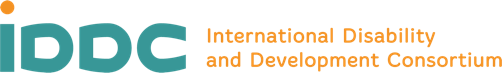 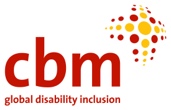 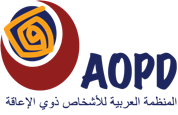 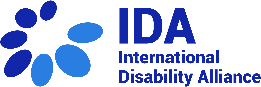 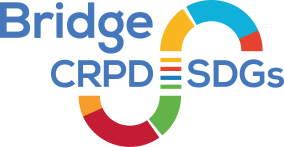 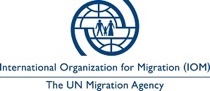 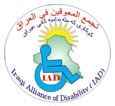 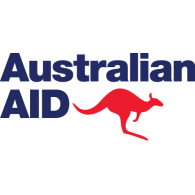 Bridge CRPD-SDGs Module 1 IraqTentative Agenda9 to 16 November 2021Erbil, IraqDay 1 9 Nov, TuesdayDay 210 Nov, WednesdayDay 311 Nov, ThursdayDay 412 Nov, FridayDay 513 Nov, SaturdayDay 614 Nov, SundayDay 715 Nov, MondayDay 816 Nov, Tuesday9.00-09.30INTRODUCTIONOpening,Agenda, Expectation, Rules,Participants…CRPD principles:Respect of difference and diversity Full and effective participation and inclusionReview CRPD articles 2mn 1 articleReview CRPD articles 2mn 1 articleReview CRPD articles 2mn 1 articleReview CRPD articles 2mn 1 articleReview CRPD articles 2mn 1 articleReview CRPD articles 2mn 1 article9.3010.45INTRODUCTIONOpening,Agenda, Expectation, Rules,Participants…CRPD principles:Respect of difference and diversity Full and effective participation and inclusionAccess, accessibility and reasonable accommodation Case studies Introduction of the agenda 2030What states have to do to implement CRPD and SDGs?Art 4Access to justiceLiving independently and being included in the community Have we been inclusive?11.1512.30INTRODUCTIONOpening,Agenda, Expectation, Rules,Participants…Equality and non-discriminationAccess, accessibility and reasonable accommodation Case studies Introduction of the agenda 2030What states have to do to implement CRPD and SDGs?Art 4Inclusive educationLivelihood and EmploymentInclusive and CRPD compliant disability movementLUNCHLUNCHLUNCHLUNCHLUNCHLUNCHLUNCHLUNCH14.0015.30From Needs to Rights:HRBA to disability and developmentEquality between men and womenReview CRPD articles 2mn 1 articleFree timeReview CRPD articles 2mn 1 articleReview CRPD articles 2mn 1 articleReview CRPD articles 2mn 1 articlePresentation of Module 2 elements and feedback planningIn between modules assignments14.0015.30From Needs to Rights:HRBA to disability and developmentEquality between men and womenSelf-determination and autonomyFree timeExplanation of the Groupwork assignmentArt 11Social protectionPresentation of Module 2 elements and feedback planningIn between modules assignments15.4517.15Game of lifeAccessibilityPrinciples Recap exerciseFree timeGroup PreparationArt 11CRPD recapEvaluationClosure17.3018.00Feedback in small groupsFeedback in small groupsFeedback in small groupsFree timeFeedback in small groupsFeedback in small groupsFeedback in small groupsFeedback in small groups